                  Bloque 2. El relieve español, su diversidad geomorfológica.                       Ponderación: 20% (2 puntos)                       Estándar de aprendizaje evaluable:     Señala sobre un mapa físico de España las unidades de relieve español, comentando sus características.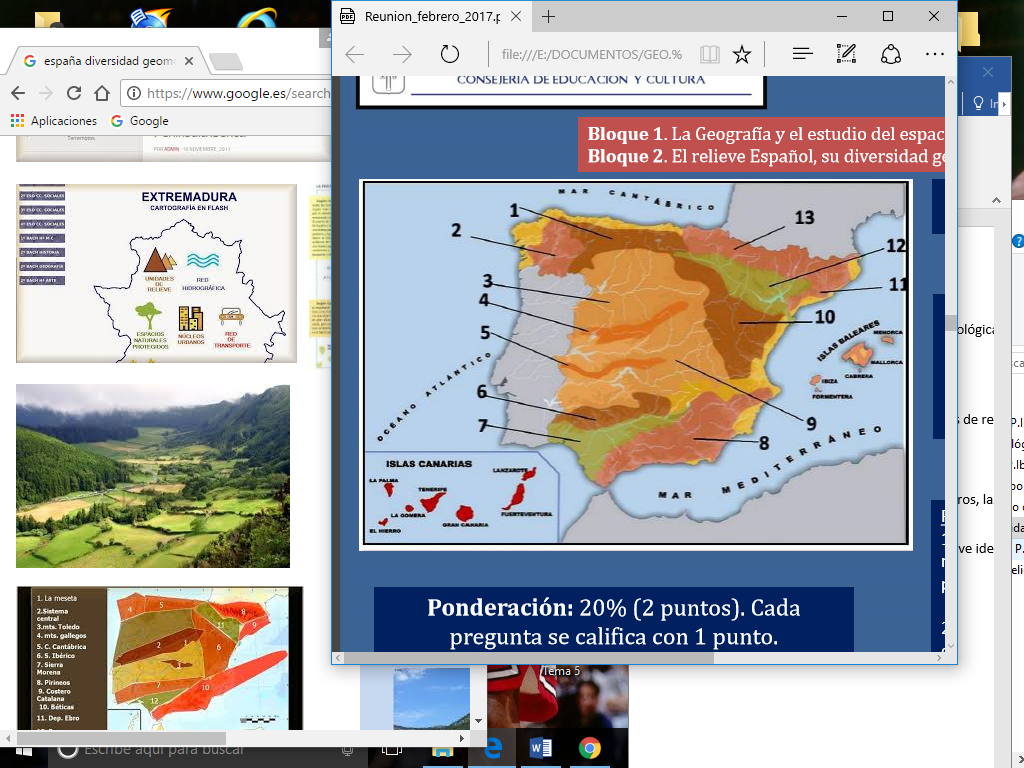           PREGUNTAS: 1. Identifique, utilizando como referencia los números, las unidades de relieve de la península (1 punto).2. Señale las características de las unidades de relieve identificadas con los números 3 y 9 (1 punto)